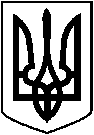  ЛЕТИЧІВСЬКА СЕЛИЩНА РАДА ЛЕТИЧІВСЬКОГО РАЙОНУ ХМЕЛЬНИЦЬКОЇ ОБЛАСТІВИКОНАВЧИЙ КОМІТЕТ  Р І Ш Е Н Н Я  17.11.2020 р.                                  Летичів                                    №  Про організацію громадських вбираленьЗ метою здійснення санітарних заходів з розміщення на території смт Летичів громадських вбиралень у містах скупчення людей, керуючись пунктом 2.23 Державних санітарних норм та правил утримання територій населених місць, затверджених наказом Міністерства охорони здоров’я України від 17.03.2011 №145, зареєстрованих в Міністерстві юстиції України 05.04.2011 за №457/19195, пунктом 2 частини 2 статті 10, частиною 5 статті 15 Закону України «Про благоустрій населених пунктів», підпункт 4 пункту «а» частини 1 статті 30 Закону України «Про місцеве самоврядування в Україні», виконавчий комітет селищної ради В И Р І Ш И В :Визначити місця розміщення громадських вбиралень:в районі будівлі Летичівської селищної ради по вул. Соборна, 16 смт Летичів;в приміщені комунальної установи «Летичівський районний будинок культури» по вул. Юрія Савіцького, 31 смт Летичів.Летичівському «КГП Злагода» забезпечувати санітарне обслуговування зазначених у пункті1 громадських вбиралень.Відділу фінансів Летичівської селищної ради передбачити кошти у місцевому бюджеті на фінансування заходів з забезпечення санітарного обслуговування громадських вбиралень.Контроль за виконанням рішення покласти на начальника відділу житлово-комунального господарства, інфраструктури та охорони навколишнього середовища Пузарецького В.І.Селищний голова                                                             Ігор ТИСЯЧНИЙ